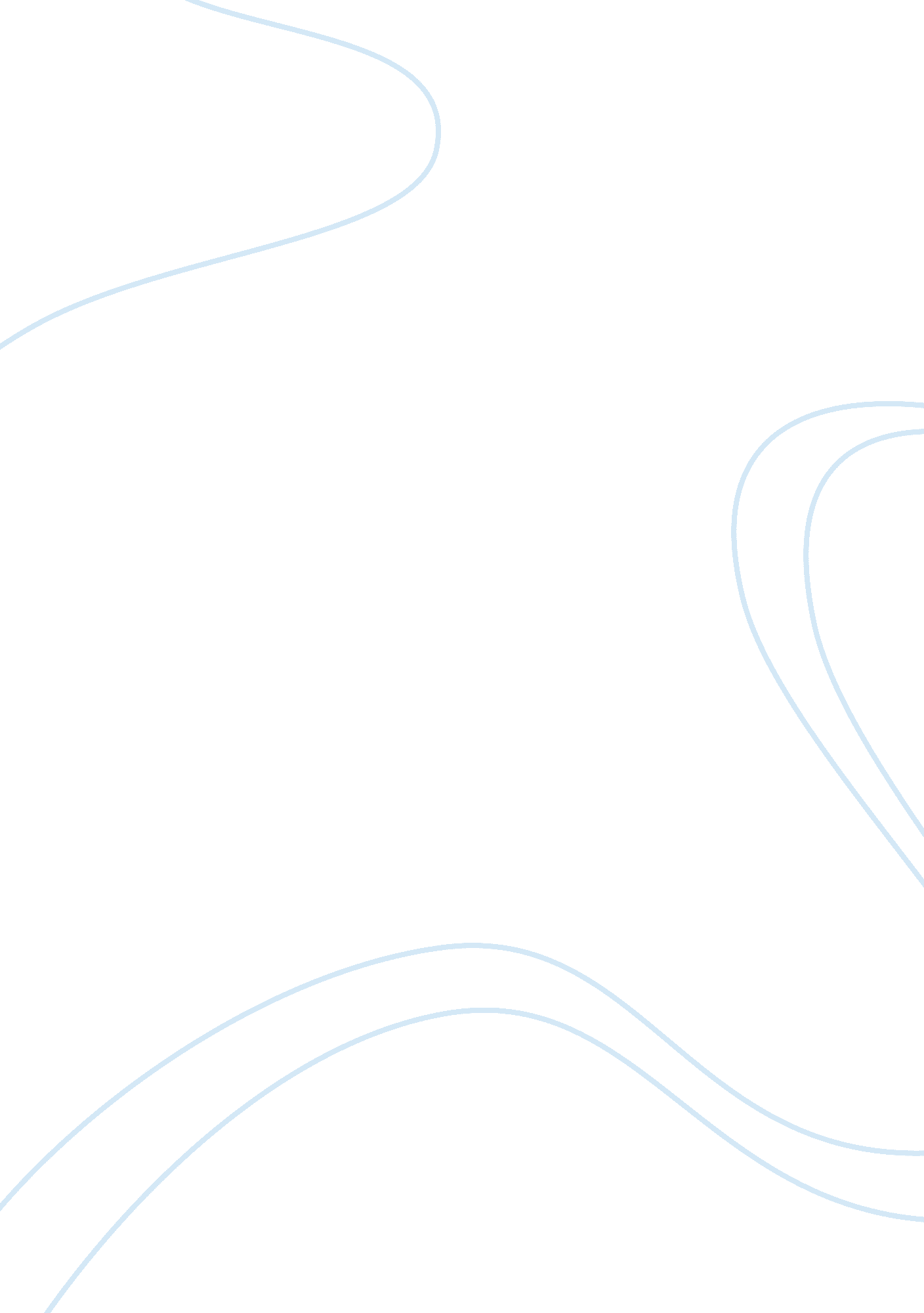 Annotated bibliography example: food day october 24, 2012 essay sampleHealth & Medicine, Healthcare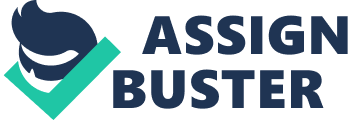 “ Food Day, October 24, 2012.” Food Day. Center for Science in the Public Interest, n. d. Web. 30 Nov. 2012 The Center for Science in the Public Interest have created a website with an article that explains the causes, and effects of our faulty health system. They have created a “ food day” were they address how to become healthier, and how to have others become healthier as well. They have five priorities that will help increase the public health in our world. The Center for the Science in the Public Interest is known for doing research and helping develop healthier ways people can live. They wrote this article for the everyday people who should be more informed about how important health is and ways to achieve being healthy. I think this is a great source; it gives me a lot of information about the topic, and has many links I am able to click on. I can discover more facts, and help understand more about the ways we can do our part in creating a healthier society. The way I came across this article was by asking around about good websites that relate to health. Someone told me to Google “ foodday”, so I did, and thought it was an excellent source. “ KidsHealth.” Overweight and Obesity. N. p., n. d. Web. 01 Dec. 2012. The source is from a website called “ kids health, from Nemours”. It is an educational site to help inform, and explain about children’s health. They give facts about children and obesity. They also explain ways to control it and to tell if your child is overweight or not. I think the article is in favor of controlling obesity, and stopping the widespread of it across the nation. They use a lot of facts that are backed up, so it would be useful to use this site and the article in it. The intended audience is for parents. It’s written to parents explaining ways to control obesity. I think this is a great source to use because it explains in detail, and provides useful information for a research paper. I found this site by typing in child obesity into the search engine on Google. “ Just Give Me the FACTS!” Fast Food FACTS Home. N. p., n. d. Web. 01 Dec. 2012 This is an article written from academics from Yale. This site compares fast food meals, from healthiest to most unhealthy. It talks about the role fast food plays in our society. It explains how marketing to kids is a big cause of why kids eat the way they do. They have a lot of facts in their article, its neatly organized, and a good source to use. The intended audience is for the everyday person looking for more information on fast food. It is also directed towards parents, to help learn more ways there kid can become healthier. I like this source because it relates specifically to fast food, and the role it plays in the everyday human. I feel as though I could use this in a paper, and it would help me bring up some key factors about Americas weight. I found this topic by typing in fast food on the search engine in Google, and then scrolling down until I saw a website that caught my eye. “ 15 Easy Ways to Be Healthier.” Healthy Green Living, Fitness & Sustainability. N. p., n. d. Web. 01 Dec. 2012. The authors work in nutrition, and physical therapy. This article describes ways to become healthier by working out, meditating, eating right, and many other helpful ways to become healthier. This article is intended to make people want to become healthier/ fit. This article is written to people who want more information about becoming healthier. I think this is a great site to pick some examples from it, and put it into my paper. It has a lot of explanations, and helpful ways to become healthier. I found this website by using Google’s search engine, and typing in “ how to become more fit”. Winterman, Denise. “ Child Obesity: Why Do Parents Let Their Kids Get Fat?” BBC News. BBC, 26 Sept. 2012. Web. 01 Dec. 2012 The author works for BBC news, and they do their research before posting things to their website. This article talks about why parents let their kids get fat. It uses examples and explanations as to why kids are fat. It uses good sources, and facts. I could use this in my paper because it’s talking about the same thing I would be talking about. This is intended for people asking the question; why are kids getting fat? It’s intended to inform the reader about the topic. I think this is an interesting article that brings up good talking points. I found this article by typing in the search engine in Google “ why do parents let their kids eat badly?” I scrolled down, and saw “ child obesity”, so I thought to click on it, and read what it was about. “ Tips for a Fun & Healthy Lunch | Whole Foods Market.” Tips for a Fun & Healthy Lunch | Whole Foods Market. N. p., n. d. Web. 01 Dec. 2012. This article is written from the makers of the whole foods market. They specialize in bring healthy food to nearby stores, for people to enjoy. This article gives tips on how to make healthier choices, for you and your kid. They give helpful tips on preparing healthier lunches, and snacks. I could use this article to refer to one of the tips they give. They explain ways to create a healthier dish for kids to enjoy. They wrote this article intended for parents. To offer other ways parents could make healthier dishes with their kids. I think it’s a good source, and a reliable one. I found this article by typing in the search engine eating healthy, and then exploring what the whole foods site had to offer. 